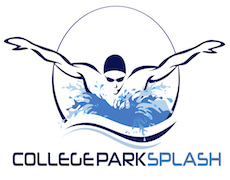 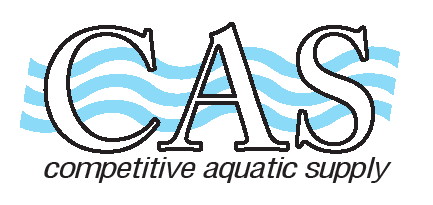 COMPETITIVE AQUATIC SUPPLY15661 Container Lane   Huntington Beach, CA.  92649(714) 898-2655  (800) 421-5192    Fax: (714) 898-4988Email: casswim@aol.com   Website: www.casswimshop.comCOLLEGE PARK SPLASH TEAM ORDER FORMName________________________________________________Date_____________________________Address _________________________________________________Phone __________________________City/Zip ______________________________________________Email______________________________                                                                     Item								QTY     SIZE 	PRICE  		TOTAL        TEAM SUIT TYR PHOENIX SPLICE Navy /White FEMALE:  Thick Strap MPX 408 Size 22 – 40				____	____	$48.00		________Thin Strap DPX 408 Size 22 – 40				____	____	$48.00		________MALE:    Jammer SPX 408 Size 22-38      				____	____  	$32.00		________ 	    Brief RPX 408 Size 22-38					____    ____ 	$25.60		________ SUBTOTAL	________                                                                                                         			TAX 7.75%    	________                                                                                                                                       										TOTAL		________										REC #		________To place your order: go to www.casswimshop.com, Choose: Team Store (at top), then College Park SplashTeam code is CPS (all caps)When choosing shipping method, options are:“Will Call H B” - 15661 Container Lane, HB 92649   “Will Call Irvine” - 3972 Barranca Pkwy, Irvine 92606“Ship” For an additional charge orders can be shipped to your home                                                                                                                          		PAYMENT:  CASH   or  CHECK#  _____					Credit Card: (VISA    MC   AMEX)  _______________________________	 EXP: _______CVV: ______